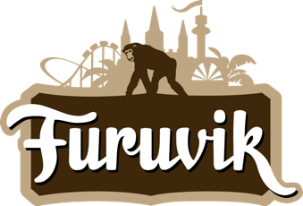 Pressmeddelande 2019-02-20Benjamin Ingrosso och Felix Sandman till FuruvikDet var under Melodifestivalen 2018 som Benjamin Ingrosso och Felix Sandman fick hela Sverige i gungning. Efter deras första- respektive andraplats i tävlingen spreds deras bromance över hela landet och strax därefter släpptes den gemensamma sommarhiten ”Tror du att han bryr sig”. Hösten 2018 gav de sig ut på en hyllad turné som avslutades på ett slutsålt Cirkus. Den 18 maj kliver de ut på Furuviks Stora Scen, med varsin konsert men på samma kväll. 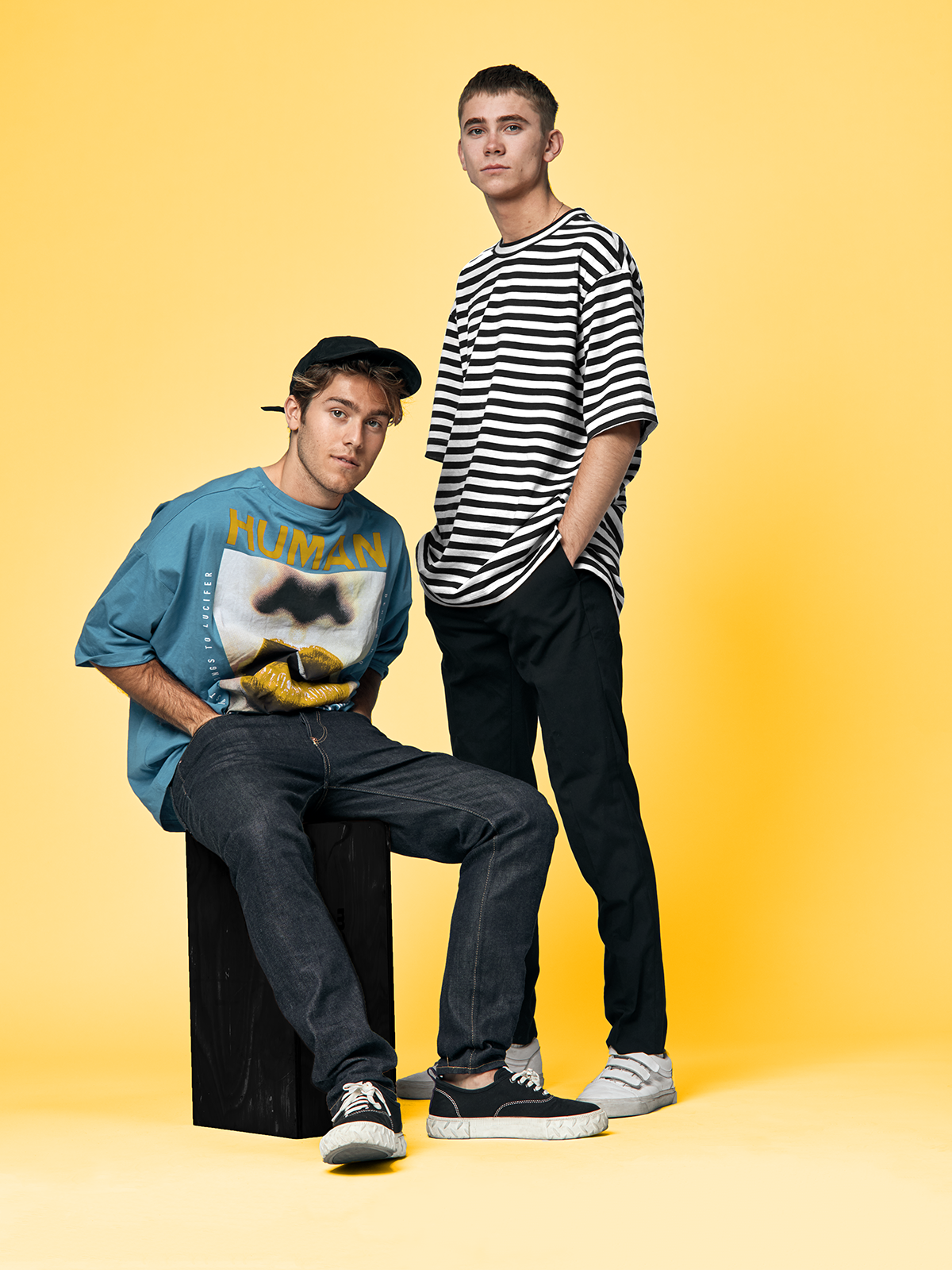 På bara ett år har Benjamin Ingrosso vuxit till att bli en av landets mest omtyckta artister. Efter att tagit Sverige till Eurovision och vunnit en Rockbjörn för ”Årets Manliga Artist” släppte han sitt debutalbum ”Identification” i höstas. Jan Gradvall hyllade debuten med orden ”Vid sidan av debutalbumen med Avicii och Zara Larsson är Identification 2010-talets bästa svenska popalbumsdebut”. Albumet placerade sig i toppen av albumlistan och har idag sålt guld.Felix Sandman är den 20-åriga artisten, låtskrivaren och skådespelaren från Stockholm. Succén som följde debutsingeln ”Every Singel Day” och uppföljaren ”Imprint” resulterade i att han vann en Rockbjörn för ”Årets Genombrott” och blev nominerad i P3 Guld för ”Årets Pop”. I höstas släppte han sitt hyllade debutalbum ”Emotions” och nu fokuserar Felix på att låta kreativiteten flöda i studion och planerar att släppa en ny singel inom kort.Vi ser fram emot att ta del av en dubbelkonsert den 18 maj, när först Felix Sandman följt av Benjamin Ingrosso kliver ut på Stora Scen.
För mer information kontakta Nina Tano, VD på Furuvik på telefon 010-708 79 18 eller 
e-mail nina.tano@furuvik.se. För pressbilder besök vår Bildbank bilder.parksandresorts.com/furuvikFURUVIKS STORA SCEN 2019
Följande konserter är hittills bokade till Furuviks Stora Scen:Benjamin Ingrosso och Felix Sandman – 18 maj kl. 18:00Peter Jöback – 6 juli kl. 20.00
Whitesnake – 10 juli kl. 20.00
Ulf Lundell – 19 juli kl. 20.00Miriam Bryant – 20 juli kl. 20.00